23 декабря 2021 г.		            г. Барнаул				           № 11-10Об изменении состава президиумаМолодежного совета Алтайскойкраевой организации ПрофсоюзаВ соответствии с п. 4.3., 4.5 и 4.6. Положения о Молодежном совете Алтайской краевой организации Профсоюза Президиум краевой организации Профсоюзап о с т а н о в л я е т:1. Ввести в состав президиума Молодежного совета Алтайской краевой организации Профсоюза Лихачеву Елену Евгеньевну, учителя начальных классов Поспелихинской средней школы № 3, председателя молодежного совета Поспелихинской районной организации Профсоюза.2. Контроль за выполнением постановления возложить на заместителя председателя краевой организации Профсоюза по информационной работе Ивановскую Е.Л.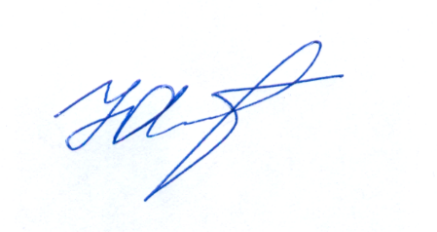 Председатель Алтайской краевой организации Профсоюза                                                   Ю.Г. Абдуллаев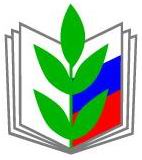 ПРОФЕССИОНАЛЬНЫЙ СОЮЗ РАБОТНИКОВ НАРОДНОГО ОБРАЗОВАНИЯ И НАУКИ РОССИЙСКОЙ ФЕДЕРАЦИИ АЛТАЙСКАЯ КРАЕВАЯ ОРГАНИЗАЦИЯ ПРОФЕССИОНАЛЬНОГО СОЮЗАРАБОТНИКОВ НАРОДНОГО ОБРАЗОВАНИЯ И НАУКИ РОССИЙСКОЙ ФЕДЕРАЦИИ(АЛТАЙСКАЯ КРАЕВАЯ ОРГАНИЗАЦИЯ ОБЩЕРОССИЙСКОГО ПРОФСОЮЗА ОБРАЗОВАНИЯ)ПРЕЗИДИУМПОСТАНОВЛЕНИЕ